英国汉语考试委员会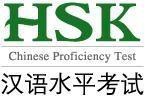 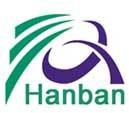 Chinese Proficiency Test UK CommitteeHSK 报 名 表124 Euston Road London NW1 2AL UK T: +44 (0) 20 7388 8818 F: +44 (0) 20 7388 8828 E:chinesetest@hanbanuk.org1. 姓 名（中文）Chinese Name:1. 姓 名（中文）Chinese Name:1. 姓 名（中文）Chinese Name:1. 姓 名（中文）Chinese Name:1. 姓 名（中文）Chinese Name:2. 性 别 Gender: □女 F □男 M2. 性 别 Gender: □女 F □男 M2. 性 别 Gender: □女 F □男 M2. 性 别 Gender: □女 F □男 M2. 性 别 Gender: □女 F □男 M3. 姓名（英文）Surname:3. 姓名（英文）Surname:First Name:First Name:First Name:First Name:4. 出 生 日 期DOB:4. 出 生 日 期DOB:年Year月Month日Day5. 职业Occupation:5. 职业Occupation:5. 职业Occupation:5. 职业Occupation:5. 职业Occupation:6. 座机 Tel No:手机 Mobile:电邮 Email:6. 座机 Tel No:手机 Mobile:电邮 Email:6. 座机 Tel No:手机 Mobile:电邮 Email:6. 座机 Tel No:手机 Mobile:电邮 Email:6. 座机 Tel No:手机 Mobile:电邮 Email:7. 国 籍 Nationality:护照号码 Passport No.:7. 国 籍 Nationality:护照号码 Passport No.:7. 国 籍 Nationality:护照号码 Passport No.:7. 国 籍 Nationality:护照号码 Passport No.:7. 国 籍 Nationality:护照号码 Passport No.:8. 地 址 Current Address:8. 地 址 Current Address:8. 地 址 Current Address:8. 地 址 Current Address:8. 地 址 Current Address:8. 地 址 Current Address:8. 地 址 Current Address:8. 地 址 Current Address:8. 地 址 Current Address:8. 地 址 Current Address:8. 地 址 Current Address:8. 地 址 Current Address:Permanent Address:Permanent Address:Permanent Address:Permanent Address:Permanent Address:Permanent Address:Permanent Address:Permanent Address:Permanent Address:Permanent Address:Permanent Address:Permanent Address:Which address do you want us to send your result to? (Please tick) □ Current / □ Permanent(If the result needs to be sent outside of the UK, please include £5 postage in the total payment )Which address do you want us to send your result to? (Please tick) □ Current / □ Permanent(If the result needs to be sent outside of the UK, please include £5 postage in the total payment )Which address do you want us to send your result to? (Please tick) □ Current / □ Permanent(If the result needs to be sent outside of the UK, please include £5 postage in the total payment )Which address do you want us to send your result to? (Please tick) □ Current / □ Permanent(If the result needs to be sent outside of the UK, please include £5 postage in the total payment )Which address do you want us to send your result to? (Please tick) □ Current / □ Permanent(If the result needs to be sent outside of the UK, please include £5 postage in the total payment )Which address do you want us to send your result to? (Please tick) □ Current / □ Permanent(If the result needs to be sent outside of the UK, please include £5 postage in the total payment )Which address do you want us to send your result to? (Please tick) □ Current / □ Permanent(If the result needs to be sent outside of the UK, please include £5 postage in the total payment )Which address do you want us to send your result to? (Please tick) □ Current / □ Permanent(If the result needs to be sent outside of the UK, please include £5 postage in the total payment )Which address do you want us to send your result to? (Please tick) □ Current / □ Permanent(If the result needs to be sent outside of the UK, please include £5 postage in the total payment )Which address do you want us to send your result to? (Please tick) □ Current / □ Permanent(If the result needs to be sent outside of the UK, please include £5 postage in the total payment )Which address do you want us to send your result to? (Please tick) □ Current / □ Permanent(If the result needs to be sent outside of the UK, please include £5 postage in the total payment )Which address do you want us to send your result to? (Please tick) □ Current / □ Permanent(If the result needs to be sent outside of the UK, please include £5 postage in the total payment )9. 您以前参加过 HSK 考试吗？Have you attended HSK before? □ 是 / □ 否如果是，请说明何时何地何级别. If yes, please indicate when, where and which level.9. 您以前参加过 HSK 考试吗？Have you attended HSK before? □ 是 / □ 否如果是，请说明何时何地何级别. If yes, please indicate when, where and which level.9. 您以前参加过 HSK 考试吗？Have you attended HSK before? □ 是 / □ 否如果是，请说明何时何地何级别. If yes, please indicate when, where and which level.9. 您以前参加过 HSK 考试吗？Have you attended HSK before? □ 是 / □ 否如果是，请说明何时何地何级别. If yes, please indicate when, where and which level.9. 您以前参加过 HSK 考试吗？Have you attended HSK before? □ 是 / □ 否如果是，请说明何时何地何级别. If yes, please indicate when, where and which level.9. 您以前参加过 HSK 考试吗？Have you attended HSK before? □ 是 / □ 否如果是，请说明何时何地何级别. If yes, please indicate when, where and which level.9. 您以前参加过 HSK 考试吗？Have you attended HSK before? □ 是 / □ 否如果是，请说明何时何地何级别. If yes, please indicate when, where and which level.9. 您以前参加过 HSK 考试吗？Have you attended HSK before? □ 是 / □ 否如果是，请说明何时何地何级别. If yes, please indicate when, where and which level.9. 您以前参加过 HSK 考试吗？Have you attended HSK before? □ 是 / □ 否如果是，请说明何时何地何级别. If yes, please indicate when, where and which level.9. 您以前参加过 HSK 考试吗？Have you attended HSK before? □ 是 / □ 否如果是，请说明何时何地何级别. If yes, please indicate when, where and which level.9. 您以前参加过 HSK 考试吗？Have you attended HSK before? □ 是 / □ 否如果是，请说明何时何地何级别. If yes, please indicate when, where and which level.9. 您以前参加过 HSK 考试吗？Have you attended HSK before? □ 是 / □ 否如果是，请说明何时何地何级别. If yes, please indicate when, where and which level.10. 母语:Mother tongue:10. 母语:Mother tongue:10. 母语:Mother tongue:10. 母语:Mother tongue:10. 母语:Mother tongue:11. 您学 了 多 久 中 文?How long have you studied Chinese?11. 您学 了 多 久 中 文?How long have you studied Chinese?11. 您学 了 多 久 中 文?How long have you studied Chinese?11. 您学 了 多 久 中 文?How long have you studied Chinese?11. 您学 了 多 久 中 文?How long have you studied Chinese?11. 您学 了 多 久 中 文?How long have you studied Chinese?11. 您学 了 多 久 中 文?How long have you studied Chinese?12. Which date do you want to sit?		(Please find the schedule of the tests on the reverse)12. Which date do you want to sit?		(Please find the schedule of the tests on the reverse)12. Which date do you want to sit?		(Please find the schedule of the tests on the reverse)12. Which date do you want to sit?		(Please find the schedule of the tests on the reverse)12. Which date do you want to sit?		(Please find the schedule of the tests on the reverse)12. Which date do you want to sit?		(Please find the schedule of the tests on the reverse)12. Which date do you want to sit?		(Please find the schedule of the tests on the reverse)12. Which date do you want to sit?		(Please find the schedule of the tests on the reverse)12. Which date do you want to sit?		(Please find the schedule of the tests on the reverse)12. Which date do you want to sit?		(Please find the schedule of the tests on the reverse)12. Which date do you want to sit?		(Please find the schedule of the tests on the reverse)12. Which date do you want to sit?		(Please find the schedule of the tests on the reverse)13. In which form would you like to sit the test? (Please tick) □ Paper-based test / □ Internet-based test13. In which form would you like to sit the test? (Please tick) □ Paper-based test / □ Internet-based test13. In which form would you like to sit the test? (Please tick) □ Paper-based test / □ Internet-based test13. In which form would you like to sit the test? (Please tick) □ Paper-based test / □ Internet-based test13. In which form would you like to sit the test? (Please tick) □ Paper-based test / □ Internet-based test13. In which form would you like to sit the test? (Please tick) □ Paper-based test / □ Internet-based test13. In which form would you like to sit the test? (Please tick) □ Paper-based test / □ Internet-based test13. In which form would you like to sit the test? (Please tick) □ Paper-based test / □ Internet-based test13. In which form would you like to sit the test? (Please tick) □ Paper-based test / □ Internet-based test13. In which form would you like to sit the test? (Please tick) □ Paper-based test / □ Internet-based test13. In which form would you like to sit the test? (Please tick) □ Paper-based test / □ Internet-based test13. In which form would you like to sit the test? (Please tick) □ Paper-based test / □ Internet-based testPlease confirm the level you would like to sit and enclose a cheque payable to: CHINESE PROFICIENCY TEST UK COMMITTEE for the following sum (please circle):Enrolment fee: £10Examination fee for HSK (Written Test):Please confirm the level you would like to sit and enclose a cheque payable to: CHINESE PROFICIENCY TEST UK COMMITTEE for the following sum (please circle):Enrolment fee: £10Examination fee for HSK (Written Test):Please confirm the level you would like to sit and enclose a cheque payable to: CHINESE PROFICIENCY TEST UK COMMITTEE for the following sum (please circle):Enrolment fee: £10Examination fee for HSK (Written Test):Please confirm the level you would like to sit and enclose a cheque payable to: CHINESE PROFICIENCY TEST UK COMMITTEE for the following sum (please circle):Enrolment fee: £10Examination fee for HSK (Written Test):Please confirm the level you would like to sit and enclose a cheque payable to: CHINESE PROFICIENCY TEST UK COMMITTEE for the following sum (please circle):Enrolment fee: £10Examination fee for HSK (Written Test):Please confirm the level you would like to sit and enclose a cheque payable to: CHINESE PROFICIENCY TEST UK COMMITTEE for the following sum (please circle):Enrolment fee: £10Examination fee for HSK (Written Test):Please confirm the level you would like to sit and enclose a cheque payable to: CHINESE PROFICIENCY TEST UK COMMITTEE for the following sum (please circle):Enrolment fee: £10Examination fee for HSK (Written Test):Please confirm the level you would like to sit and enclose a cheque payable to: CHINESE PROFICIENCY TEST UK COMMITTEE for the following sum (please circle):Enrolment fee: £10Examination fee for HSK (Written Test):Please confirm the level you would like to sit and enclose a cheque payable to: CHINESE PROFICIENCY TEST UK COMMITTEE for the following sum (please circle):Enrolment fee: £10Examination fee for HSK (Written Test):Please confirm the level you would like to sit and enclose a cheque payable to: CHINESE PROFICIENCY TEST UK COMMITTEE for the following sum (please circle):Enrolment fee: £10Examination fee for HSK (Written Test):Please confirm the level you would like to sit and enclose a cheque payable to: CHINESE PROFICIENCY TEST UK COMMITTEE for the following sum (please circle):Enrolment fee: £10Examination fee for HSK (Written Test):Please confirm the level you would like to sit and enclose a cheque payable to: CHINESE PROFICIENCY TEST UK COMMITTEE for the following sum (please circle):Enrolment fee: £10Examination fee for HSK (Written Test):LevelLevelHSK 1HSK 2HSK 2HSK 3HSK 4HSK 5HSK 6HSK 6IndividualsIndividuals£20£30£30£40£50£60£70£70GroupsGroups£15£25£25£35£45£55£65£65Students*Students*£15£25£25£35£45£55£65£65(*Please enclose a photocopy of your student-card)Examination fee for HSKK (Oral Test):(*Please enclose a photocopy of your student-card)Examination fee for HSKK (Oral Test):(*Please enclose a photocopy of your student-card)Examination fee for HSKK (Oral Test):(*Please enclose a photocopy of your student-card)Examination fee for HSKK (Oral Test):(*Please enclose a photocopy of your student-card)Examination fee for HSKK (Oral Test):(*Please enclose a photocopy of your student-card)Examination fee for HSKK (Oral Test):(*Please enclose a photocopy of your student-card)Examination fee for HSKK (Oral Test):(*Please enclose a photocopy of your student-card)Examination fee for HSKK (Oral Test):(*Please enclose a photocopy of your student-card)Examination fee for HSKK (Oral Test):(*Please enclose a photocopy of your student-card)Examination fee for HSKK (Oral Test):LevelLevelBasicBasicBasicIntermediateIntermediateAdvanceAdvanceAdvanceFeeFee£25£25£25£35£35£45£45£45I certify that the above information is correct and that I will abide by the regulations of the tests.签名	日期Signature	DateI certify that the above information is correct and that I will abide by the regulations of the tests.签名	日期Signature	DateI certify that the above information is correct and that I will abide by the regulations of the tests.签名	日期Signature	DateI certify that the above information is correct and that I will abide by the regulations of the tests.签名	日期Signature	DateI certify that the above information is correct and that I will abide by the regulations of the tests.签名	日期Signature	DateI certify that the above information is correct and that I will abide by the regulations of the tests.签名	日期Signature	DateI certify that the above information is correct and that I will abide by the regulations of the tests.签名	日期Signature	DateI certify that the above information is correct and that I will abide by the regulations of the tests.签名	日期Signature	DateI certify that the above information is correct and that I will abide by the regulations of the tests.签名	日期Signature	DateI certify that the above information is correct and that I will abide by the regulations of the tests.签名	日期Signature	DateI certify that the above information is correct and that I will abide by the regulations of the tests.签名	日期Signature	DateI certify that the above information is correct and that I will abide by the regulations of the tests.签名	日期Signature	DateNotes:Please post the completed form, 2 passport sized photos with your name written on the back, 1 copy of your passport, together with the cheque, to:Chinese Proficiency Test UK Committee, 124 Euston Road, London NW1 2AL.The deadline for registration is one month before the test date.The fee is non-refundable. You will be sent a receipt with details of how to get to the test centre.Enquiries: Tel: 020-7388-8818, Fax: 020-7388-8828, E-mail: chinesetest@hanbanuk.orgNotes:Please post the completed form, 2 passport sized photos with your name written on the back, 1 copy of your passport, together with the cheque, to:Chinese Proficiency Test UK Committee, 124 Euston Road, London NW1 2AL.The deadline for registration is one month before the test date.The fee is non-refundable. You will be sent a receipt with details of how to get to the test centre.Enquiries: Tel: 020-7388-8818, Fax: 020-7388-8828, E-mail: chinesetest@hanbanuk.orgNotes:Please post the completed form, 2 passport sized photos with your name written on the back, 1 copy of your passport, together with the cheque, to:Chinese Proficiency Test UK Committee, 124 Euston Road, London NW1 2AL.The deadline for registration is one month before the test date.The fee is non-refundable. You will be sent a receipt with details of how to get to the test centre.Enquiries: Tel: 020-7388-8818, Fax: 020-7388-8828, E-mail: chinesetest@hanbanuk.orgNotes:Please post the completed form, 2 passport sized photos with your name written on the back, 1 copy of your passport, together with the cheque, to:Chinese Proficiency Test UK Committee, 124 Euston Road, London NW1 2AL.The deadline for registration is one month before the test date.The fee is non-refundable. You will be sent a receipt with details of how to get to the test centre.Enquiries: Tel: 020-7388-8818, Fax: 020-7388-8828, E-mail: chinesetest@hanbanuk.orgNotes:Please post the completed form, 2 passport sized photos with your name written on the back, 1 copy of your passport, together with the cheque, to:Chinese Proficiency Test UK Committee, 124 Euston Road, London NW1 2AL.The deadline for registration is one month before the test date.The fee is non-refundable. You will be sent a receipt with details of how to get to the test centre.Enquiries: Tel: 020-7388-8818, Fax: 020-7388-8828, E-mail: chinesetest@hanbanuk.orgNotes:Please post the completed form, 2 passport sized photos with your name written on the back, 1 copy of your passport, together with the cheque, to:Chinese Proficiency Test UK Committee, 124 Euston Road, London NW1 2AL.The deadline for registration is one month before the test date.The fee is non-refundable. You will be sent a receipt with details of how to get to the test centre.Enquiries: Tel: 020-7388-8818, Fax: 020-7388-8828, E-mail: chinesetest@hanbanuk.orgNotes:Please post the completed form, 2 passport sized photos with your name written on the back, 1 copy of your passport, together with the cheque, to:Chinese Proficiency Test UK Committee, 124 Euston Road, London NW1 2AL.The deadline for registration is one month before the test date.The fee is non-refundable. You will be sent a receipt with details of how to get to the test centre.Enquiries: Tel: 020-7388-8818, Fax: 020-7388-8828, E-mail: chinesetest@hanbanuk.orgNotes:Please post the completed form, 2 passport sized photos with your name written on the back, 1 copy of your passport, together with the cheque, to:Chinese Proficiency Test UK Committee, 124 Euston Road, London NW1 2AL.The deadline for registration is one month before the test date.The fee is non-refundable. You will be sent a receipt with details of how to get to the test centre.Enquiries: Tel: 020-7388-8818, Fax: 020-7388-8828, E-mail: chinesetest@hanbanuk.orgNotes:Please post the completed form, 2 passport sized photos with your name written on the back, 1 copy of your passport, together with the cheque, to:Chinese Proficiency Test UK Committee, 124 Euston Road, London NW1 2AL.The deadline for registration is one month before the test date.The fee is non-refundable. You will be sent a receipt with details of how to get to the test centre.Enquiries: Tel: 020-7388-8818, Fax: 020-7388-8828, E-mail: chinesetest@hanbanuk.orgNotes:Please post the completed form, 2 passport sized photos with your name written on the back, 1 copy of your passport, together with the cheque, to:Chinese Proficiency Test UK Committee, 124 Euston Road, London NW1 2AL.The deadline for registration is one month before the test date.The fee is non-refundable. You will be sent a receipt with details of how to get to the test centre.Enquiries: Tel: 020-7388-8818, Fax: 020-7388-8828, E-mail: chinesetest@hanbanuk.orgNotes:Please post the completed form, 2 passport sized photos with your name written on the back, 1 copy of your passport, together with the cheque, to:Chinese Proficiency Test UK Committee, 124 Euston Road, London NW1 2AL.The deadline for registration is one month before the test date.The fee is non-refundable. You will be sent a receipt with details of how to get to the test centre.Enquiries: Tel: 020-7388-8818, Fax: 020-7388-8828, E-mail: chinesetest@hanbanuk.orgNotes:Please post the completed form, 2 passport sized photos with your name written on the back, 1 copy of your passport, together with the cheque, to:Chinese Proficiency Test UK Committee, 124 Euston Road, London NW1 2AL.The deadline for registration is one month before the test date.The fee is non-refundable. You will be sent a receipt with details of how to get to the test centre.Enquiries: Tel: 020-7388-8818, Fax: 020-7388-8828, E-mail: chinesetest@hanbanuk.org